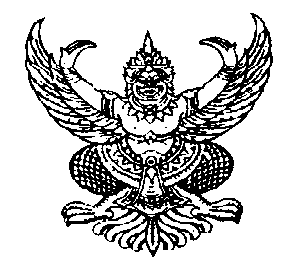 ประกาศราคากลางขององค์การบริหารส่วนตำบลกำแพงเซาเรื่อง ประกาศราคากลางโครงการซ่อมสร้างผิวจราจรแอสฟัลท์ติกคอนกรีตถนนบ้านศาลาชัน – บ้านนาโคกอิฐ หมู่ที่ 4---------------------------------------------------	ด้วยองค์การบริหารส่วนตำบลกำแพงเซา   มีความประสงค์จะดำเนินการโครงการซ่อมสร้างผิวจราจรแอสฟัลท์ติกคอนกรีตถนนบ้านศาลาชัน – บ้านนาโคกอิฐ หมู่ที่ 4 ตำบลกำแพงเซา วงเงินงบประมาณที่ได้รับจัดสรร  เป็นเงิน   790,000.-  บาท (เงินเจ็ดแสนเก้าหมื่นบาทถ้วน) ซึ่งมีรายละเอียดดังนี้1. งานปูผิวจราจรแอสฟัลท์ติกคอนกรีตผิวจราจร กว้าง 4.00 เมตร ยาว 782.00 เมตร หนา 0.04 เมตร หรือมีพื้นที่ผิวจราจรไม่น้อยกว่า 3,128.00 ตารางเมตร รายละเอียดตามปริมาณงานและแบบแปลนที่กำหนด2. งานตีเส้นทางจราจร ขนาดกว้าง 0.10 ม. (สี Thermo Plastic) พื้นที่ไม่น้อยกว่า 156.00 ตารางเมตร รายละเอียดตามปริมาณงานและแบบแปลนที่กำหนด3. ติดตั้งป้ายประชาสัมพันธ์โครงการถาวรตามแบบที่ อบต.กำหนด จำนวน 1 ป้ายราคากลาง  ณ วันที่ 17  เดือน  พฤศจิกายน พ.ศ.2559  เป็นเงิน  785,000.-  บาท (เงินเจ็ดแสนแปดหมื่นห้าพันบาทถ้วน) ตามแบบสรุปราคากลางงานก่อสร้าง ซึ่งองค์การบริหารส่วนตำบลกำแพงเซา  ได้ผ่านความเห็นชอบจากคณะกรรมการกำหนดราคากลางที่ลงชื่อไว้ในแบบสรุปราคากลางงานประปาแนบท้ายประกาศฉบับนี้แล้ว องค์การบริหารส่วนตำบลกำแพงเซา จะใช้ราคากลางนี้ประกาศราคาต่อไป		ประกาศให้ทราบโดยทั่วกัน				ประกาศ  ณ วันที่  21  เดือน  พฤศจิกายน   พ.ศ.  2559(ลงชื่อ)..............ไพเราะ  เอียดบัว..........ผู้ประกาศ(นางสาวไพเราะ  เอียดบัว)นายกองค์การบริหารส่วนตำบลกำแพงเซาตารางแสดงวงเงินงบประมาณที่ได้รับจัดสรรและราคากลางในงานจ้างก่อสร้างชื่อโครงการ 		โครงการซ่อมสร้างผิวจราจรแอสฟัลท์ติกคอนกรีตถนนบ้านศาลาชัน – บ้านนาโคกอิฐ หมู่ที่ 4 	หน่วยงานเจ้าของโครงการกองช่างองค์การบริหารส่วนตำบลกำแพงเซา    วงเงินงบประมาณที่ได้รับจัดสรรเป็นเงิน       790,000.- บาทลักษณะงานโดยสังเขป1. งานปูผิวจราจรแอสฟัลท์ติกคอนกรีตผิวจราจร กว้าง 4.00 เมตร ยาว 782.00 เมตร หนา 0.04 เมตร หรือมีพื้นที่ผิวจราจรไม่น้อยกว่า 3,128.00 ตารางเมตร รายละเอียดตามปริมาณงานและแบบแปลนที่กำหนด2. งานตีเส้นทางจราจร ขนาดกว้าง 0.10 ม. (สี Thermo Plastic) พื้นที่ไม่น้อยกว่า 156.00 ตารางเมตร รายละเอียดตามปริมาณงานและแบบแปลนที่กำหนด3. ติดตั้งป้ายประชาสัมพันธ์โครงการถาวรตามแบบที่ อบต.กำหนด จำนวน 1 ป้าย4.  ราคากลางคำนวณ   ณ  วันที่  17  เดือน  พฤศจิกายน  พ.ศ.  2559   เป็นเงิน   785,000.- บาท5.  บัญชีประมาณการราคากลาง5.1  แบบสรุปราคากลางงานอาคาร  หมายถึง  แบบประเมินราคางานก่อสร้างอาคาร  (ตามเอกสารแนบท้ายนี้)6.  รายชื่อคณะกรรมการกำหนดราคากลาง	1. นางสาวกอบกุล  ทองอุ่น		ตำแหน่งหัวหน้าส่วนโยธา		ประธานกรรมการ	2. นายณัฐชา  ล่องจ้า              	ตำแหน่งนายช่างโยธา		กรรมการ	3. นายกีรติ   คำดี		ตำแหน่งนายช่างโยธา		กรรมการ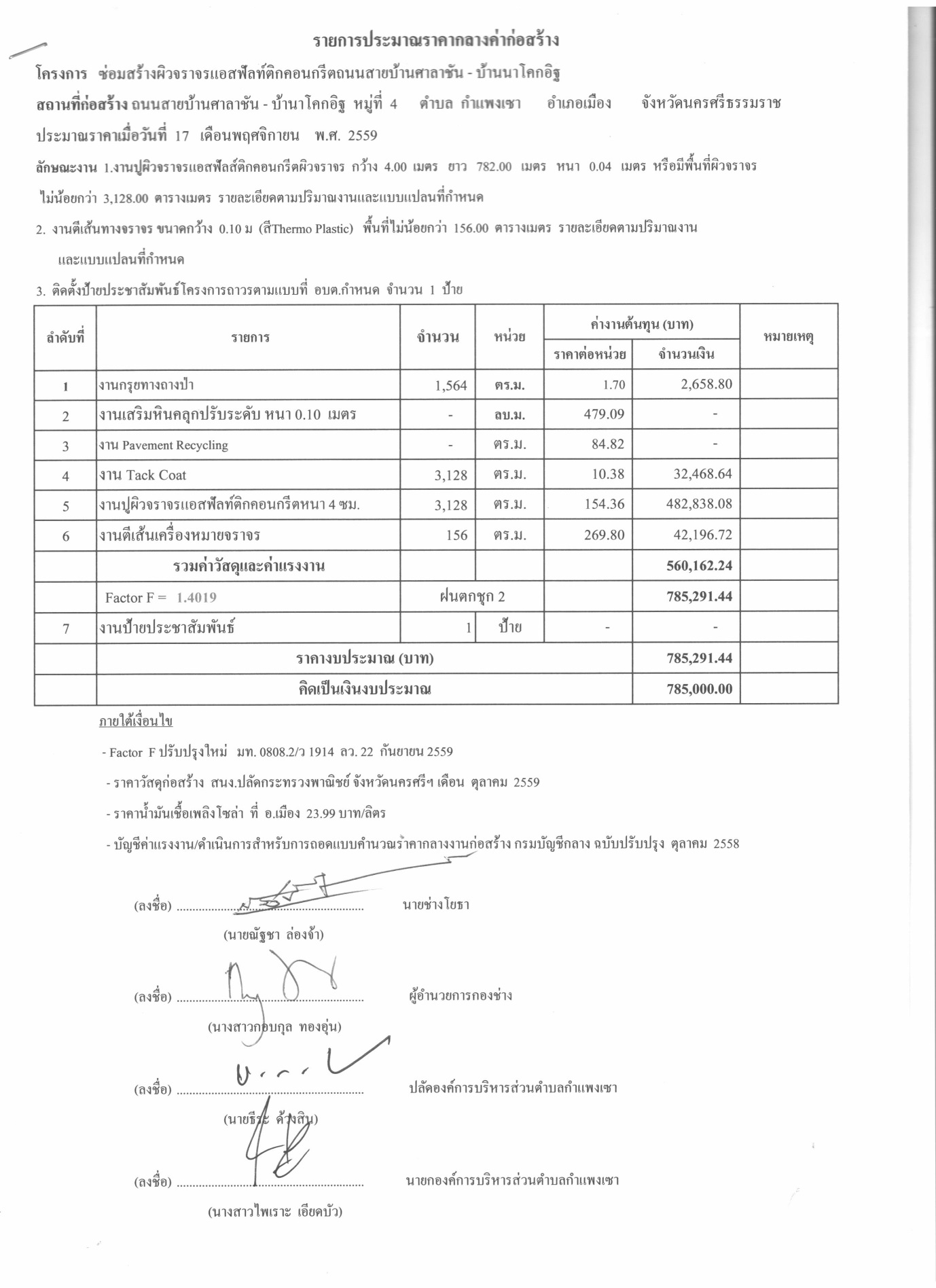 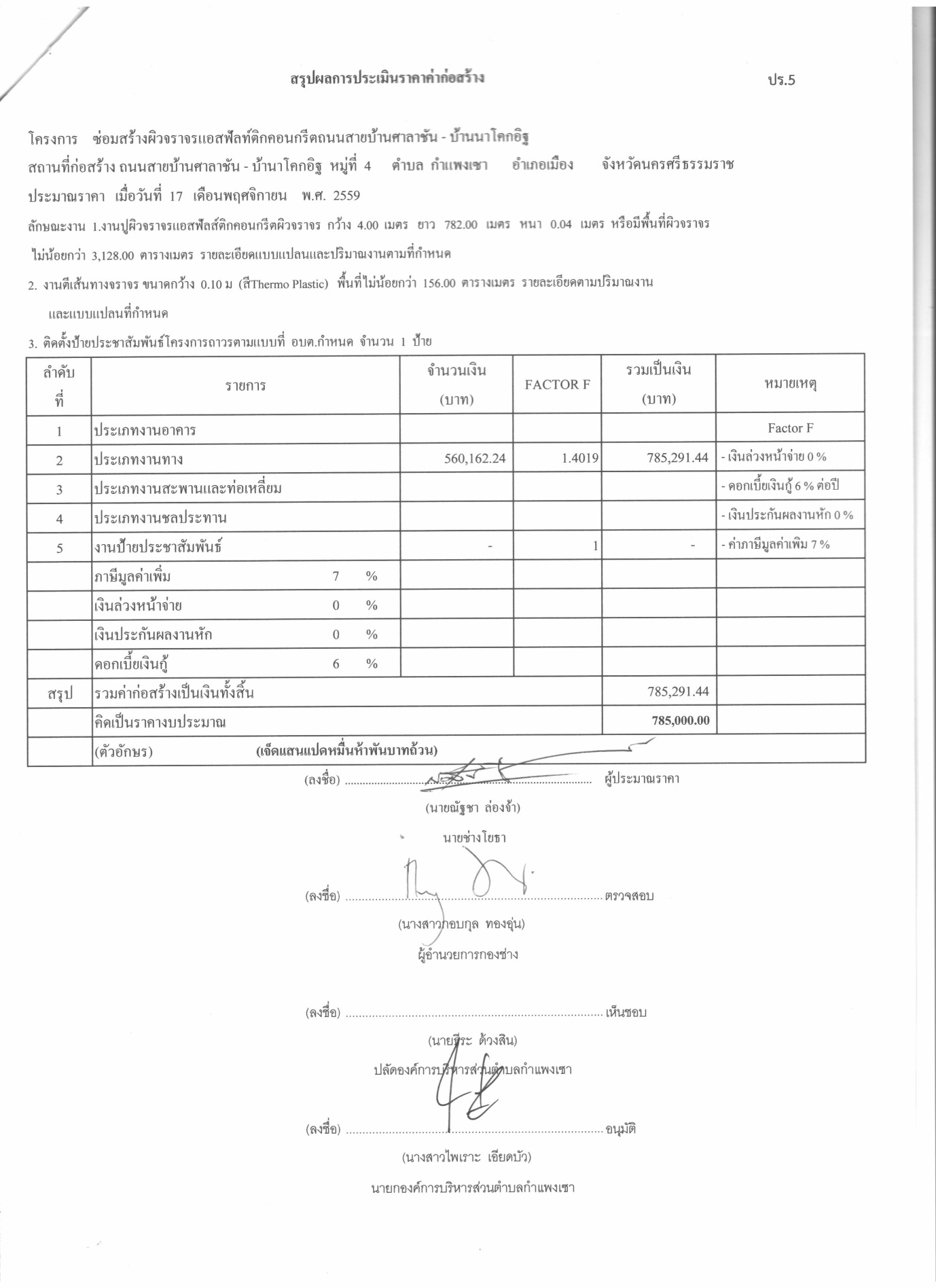 